АДМИНИСТРАЦИЯ МУНИЦИПАЛЬНОГО ОБРАЗОВАНИЯ УСТЬ-ЛАБИНСКИЙ РАЙОН П О С Т А Н О В Л Е Н И ЕОт 17.01.2019 год					                                           	№  22город Усть-ЛабинскОб установлении требований к порядку разработки и принятия правовых актов о нормировании в сфере закупок товаров, работ, услуг для обеспечения муниципальных нужд администрации муниципального образования Усть-Лабинский район, содержанию указанных актов и обеспечению их исполненияРуководствуясь Федеральным законом от 6 октября 2003 года №131-ФЗ«Об общих принципах организации местногосамоуправления в Российской Федерации», во исполнение части 4 статьи 19 Федерального законаот 5 апреля 2013 года № 44-ФЗ«О контрактной системе в сфере закупок товаров, работ, услуг для обеспечения государственных и муниципальных нужд»,постановления Правительства Российской Федерации от 18 мая 2015 года № 476« Об утверждении общих требований к порядку разработки и принятия правовых актов о нормировании в сфере закупок,содержанию указанных актов и обеспечению их исполнения» п о с т а н о в л я ю:1. Утвердить требования к порядку разработки и принятия правовых актово нормировании в сфере закупок для обеспечения муниципальных нужд муниципального образования Усть-Лабинский район, содержанию указанных актов и обеспечению их исполнения согласно приложению к настоящему постановлению.2. Постановление администрации муниципального образования Усть-Лабинский район от 18 марта 2016 № 201 «О внесении изменений в постановление администрации муниципального образования Усть-Лабинский район от 24 февраля 2016 года № 116 «Об установлении требований к порядку разработки и принятия правовых актов о нормировании в сфере закупок товаров, работ, услуг для обеспечения муниципальных нужд муниципального образования Усть-Лабинский район, содержанию указанных актов и 2обеспечению их исполнения» и постановление от 24 февраля 2016 №116 «Об установлении требований к порядку разработки и принятия правовых актов о нормировании в сфере закупок товаров, работ, услуг для обеспечения муниципальных нужд муниципального образования Усть-Лабинский район, содержанию указанных актов и обеспечению их исполнения» признать утратившими силу.3. Начальнику отдела муниципальных закупок администрации муниципального образования Усть-Лабинский район О.Ю. Бобневой обеспечить размещение настоящего постановления на официальном сайте муниципального образования Усть-Лабинский район в информационно-телекоммуникационной сети «Интернет».4. Контроль за выполнением настоящего постановления возложить на заместителя главы муниципального образования Усть-Лабинский район                       А.Н. Кусакина.5. Настоящее постановление вступает в силу со дня его подписания.ПРИЛОЖЕНИЕ                                    УТВЕРЖДЕНпостановлением администрациимуниципального образования Усть-Лабинский районот _______________ № _______Требованияк порядку разработки и принятия правовых актово нормировании в сфере закупок для обеспечения муниципальных нужд муниципального образования Усть-Лабинский район, содержанию указанных актов и обеспечению их исполненияНастоящее постановление определяет требования к порядку разработки и принятия правовых актов о нормировании в сфере закупок для обеспечения муниципальных нужд муниципального образования Усть-Лабинский район, содержанию, обеспечению исполнения следующих правовых актов:а) администрацией муниципального образования Усть-Лабинский район, утверждающей:правила определения требований к закупаемым муниципальными органами муниципального образования Усть-Лабинский район (далее – муниципальные органы) и подведомственными им казенными учреждениями, бюджетными учреждениями и  унитарными предприятиями отдельным видам товаров, работ, услуг (в том числе предельные цены товаров, работ, услуг);правила определения нормативных затрат на обеспечение функций муниципальных органов и подведомственных им  казенных учреждений;б) муниципальных органов, утверждающих:нормативные затраты на обеспечение функций муниципальных органов и подведомственных им  казенных учреждений;требования к закупаемым ими, соответственно их территориальными органами (подразделениями) и подведомственными указанным органам казенными учреждениями, бюджетными учреждениями и унитарными предприятиями отдельным видам товаров, работ, услуг (в том числе предельные цены товаров, работ, услуг).2.Правовые акты, указанные в подпункте «а» пункта 1 постановления, разрабатываются администрацией муниципального образования Усть-Лабинский район в форме проектов постановлений. Правовые акты, указанные в подпункте «б» пункта 1 настоящего документа, разрабатываются администрацией муниципального образования, отраслевыми (функциональными) органами администрации муниципального образования в форме проектов постановлений администрации муниципального образования.23.Правовые акты, указанные в подпункте «б» пункта 1 постановления, могут предусматривать право руководителя (заместителя руководителя) муниципального органа, утверждать нормативы количества и (или) нормативы цены товаров, работ, услуг.4. Отраслевые (функциональные) органы в случае, если указанные органы не являются одновременно субъектами бюджетного планирования, согласовывают проекты правовых актов, указанных в подпункте «б» пункта 1 настоящего документа, с субъектами бюджетного планирования, в ведении которых они находятся.5.Для проведения обсуждения в целях общественного контроля проектов правовых актов, указанных в пункте 1 настоящего документа, в соответствии с пунктом 6 общих требований к порядку разработки и принятия правовых актов о нормировании в сфере закупок, содержанию указанных актов и обеспечению их исполнения, утвержденных постановлением Правительства Российской Федерации от 18 мая 2015 года № 476 (далее соответственно - общие требования, обсуждение в целях общественного контроля), муниципальные органы размещают проекты указанных правовых актов и пояснительные записки к ним в установленном порядке в единой информационной системе в сфере закупок.6.Срок проведения обсуждения в целях общественного контроля устанавливается муниципальными органами и не может быть менее 5 рабочих дней со дня размещения проектов правовых актов, указанных в пункте 1 настоящего документа, в единой информационной системе   в сфере закупок.7.Муниципальные органы рассматривают предложения общественных объединений, юридических и физических лиц, поступившие в электронной или письменной форме, в срок, установленный указанными органами с учетом положений пункта 6 настоящего документа.8.Муниципальные органы не позднее 30 рабочих дней со дня истечения срока, указанного в пункте 6 настоящего документа, размещают в единой информационной системе в сфере закупок протокол обсуждения в целях общественного контроля, который должен содержать информацию об учете поступивших предложений общественных объединений, юридических и физических лиц и (или) обоснованную позицию муниципального органа о невозможности учета поступивших предложений.9.По результатам обсуждения в целях общественного контроля муниципальные органы, при необходимости, принимают решения  о внесении изменений в проекты правовых актов, указанных в пункте 1 настоящего документа.10.Правовые акты, указанные в абзаце втором подпункта «б» пункта 1 настоящего документа, принимаются муниципальными органами при  необходимости.При обосновании объекта и (или) объектов закупки учитываются изменения, внесенные в правовые акты, указанные в абзаце втором подпункта «б» пункта 1настоящего документа, до представления главными 3распорядителями бюджетных средств распределения бюджетных ассигнований в порядке, установленном финансовым управлением администрации муниципального образования Усть-Лабинский район.11.Правовые акты, предусмотренные подпунктом «б» пункта 1 настоящего документа, пересматриваются муниципальными органами при необходимости. 12.Муниципальные органы в течение 7 рабочих дней со дня принятия правовых актов, указанных в подпункте «б» пункта 1 настоящего документа, размещают эти правовые акты в установленном порядке в единой информационной системе в сфере закупок.13.Внесение изменений в правовые акты, указанные в подпункте «б» пункта 1 настоящего документа, осуществляется в порядке, установленном для их принятия.14.Постановление муниципального образования Усть-Лабинский район, утверждающее правила определения требований к отдельным видам товаров, работ, услуг (в том числе предельные цены товаров, работ, услуг), закупаемым для обеспечения муниципальных нужд, должно определять:а) порядок определения значений характеристик (свойств) отдельных видов товаров, работ, услуг (в том числе предельных цен товаров, работ, услуг), включенных в утвержденный муниципальным образованием Усть-Лабинский район перечень отдельных видов товаров, работ, услуг;б) порядок отбора отдельных видов товаров, работ, услуг(в том числе предельных цен товаров, работ, услуг), закупаемых  самим муниципальным органом, его подразделениями и подведомственными ему казенными учреждениями,  бюджетными учреждениями и унитарными предприятиями (далее – ведомственный перечень);в) форму ведомственного перечня.15.Постановление муниципального образования Усть-Лабинский район, утверждающее правила определения нормативных затрат, должно определять:а) порядок расчета нормативных затрат, в том числе формулы расчета;б) обязанность муниципальных органов определить порядок расчета нормативных затрат, для которых порядок расчета не определен муниципальным образованием Усть-Лабинский район;в) требование об определении муниципальными органами  нормативов количества и (или) цены товаров, работ, услуг, в том числе сгруппированных по должностям работников и (или) категориям должностей работников.16.Правовые акты муниципальных органов, утверждающие требования к отдельным видам товаров, работ, услуг, закупаемым самим муниципальным органом, его подразделениями и подведомственными указанным органам казенными учреждениями, бюджетными учреждениями и унитарными предприятиями, должны содержать следующие сведения:а) наименования заказчиков (подразделений заказчиков), в отношении которых устанавливаются требования к отдельным видам товаров, работ, услуг (в том числе предельные цены товаров, работ, услуг);4б) перечень отдельных видов товаров, работ, услуг с указанием характеристик (свойств) и их значений.17.Муниципальные органы разрабатывают и утверждают индивидуальные, установленные для каждого работника, и (или) коллективные, установленные для нескольких работников, нормативы количества и (или) цены товаров, работ, услуг по структурным подразделениям указанных органов.18.Правовые акты муниципальных органов, утверждающие нормативные затраты, должны определять:а) порядок расчета нормативных затрат, для которых правилами определения нормативных затрат не установлен порядок расчета;б) нормативы количества и (или) цены товаров, работ, услуг, в том числе сгруппированные по должностям работников и (или) категориям должностей работников.19.Правовые акты, указанные в подпункте «б» пункта 1 настоящего документа, могут устанавливать требования к отдельным видам товаров, работ, услуг, закупаемым одним или несколькими заказчиками, и (или) нормативные затраты на обеспечение функций муниципального органа, и (или) одного или нескольких его подразделений, и (или) подведомственных казенных учреждений.20.Требования к отдельным видам товаров, работ, услуг и нормативные затраты применяются для обоснования объекта и (или) объектов закупки соответствующего заказчика.Заместитель главы муниципальногообразования Усть-Лабинский район					А.Н.Кусакин3ЛИСТ СОГЛАСОВАНИЯпроекта постановления администрации муниципального образованияУсть-Лабинский район от ________________ № _______«Об установлении требований к порядку разработки и принятия правовых актов о нормировании в сфере закупок товаров, работ, услуг для обеспечения муниципальных нужд администрации муниципального образования Усть-Лабинский район, содержанию указанных актов и обеспечению их исполнения»Проект подготовлен и внесен:Отдел муниципальных закупок администрации муниципального образования Усть-Лабинский район Начальник отдела							        О.Ю. БобневаПроект согласован:Заместитель главы муниципальногообразования Усть-Лабинский район				А.Н. КусакинНачальник управленияпо правовым вопросам	администрации муниципальногообразования Усть-Лабинский район			 И.П. ЧерноваНачальник общего отделаадминистрации муниципальногообразования Усть-Лабинский район				     Л.П. КомароваЗаместитель главы муниципального образования Усть-Лабинский район				     В.Г. ЕфременкоЗАЯВКАК ПОСТАНОВЛЕНИЮНаименование вопроса:«Об установлении требований к порядку разработки и принятия правовых актов о нормировании в сфере закупок товаров, работ, услуг для обеспечения муниципальных нужд администрации муниципального образования Усть-Лабинский район, содержанию указанных актов и обеспечению их исполнения»Проект внесен: отделоммуниципальных закупок администрации муниципального образования Усть-Лабинский районПостановление разослать:1. Отдел муниципальных закупок 	- 1 экз.Начальник отдела муниципальных закупокадминистрации муниципального образования Усть-Лабинский район        		       О.Ю. Бобнева«___»____________ 2019 г.Глава муниципального образованияУсть-Лабинский районН.Н. Артющенко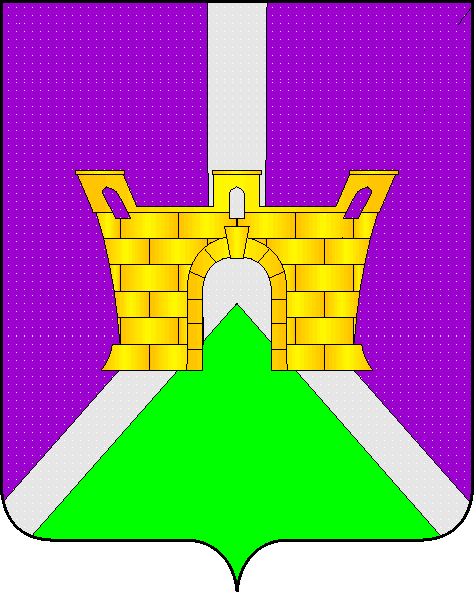 